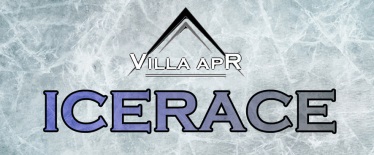 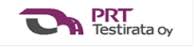                                   KULJETTAJAINFO  Tervetuloa Villa APR Icerace 13.2.2016 ajettavaan  jääratakilpailuun.Aikataulu 13.2.2016klo 8.00 Kilpailutoimisto avataan ja kilpailun aikataulu julkaistaan ilmoitustaululla.klo 8.00 Ilmoittautuminen ja kilpailupapereiden tarkastus.klo 8.00 Katsastus alkaaklo 9.30 Ohjaajakokous ( Huoltohalli)klo 10.00-11.30 Harjoitteluklo 12.00 Kilpailu alkaaklo 16.00 Kilpailu päättyyKlo 16.00 Palkintojen jako heti maalintulon jälkeenKilpailu ajetaan AKK Motorsport laji nopeus jäärata säännön mukaan.Kilpailu ajetaan pudotusajona  4 auton lähtöjä 4 kierrosta ja finaali 5 autoa ja 6 kierrosta. Ajokaavio löytyy ilmoitustaululta joka sijaitsee varikolla.Varikko  (kartta sivu 2) Huoltohalli käytössä tarvittaessa vain auton huoltoa varten.Katsastus omalla varikkopaikalla. Muistakaa auton alustasuoja ja varikkosammutin 6kg.Muistakaa valot myös eteen.Varikolla saa olla vain yksi huoltoauto / kilpa-auto. Trailerit vietävä vanhan radan varikolle.Palkittavien lista julkaistaan ilmoitustaululla.Muistakaa että autossanne tulee olla liikennevakuutus. (kuitti esitettävä ilmoittautumisen yhteydessä)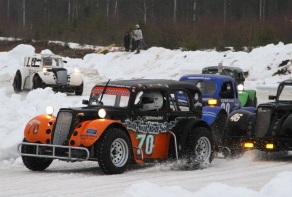 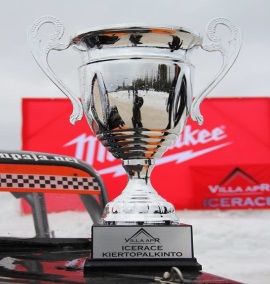 Kilpailupaikan osoite:PRT Testirata (Botniaring)                                                                                                                             Kauhajoentie 688                                                            KurikkaKilpailunjohtaja Seppo Knookala044 0102312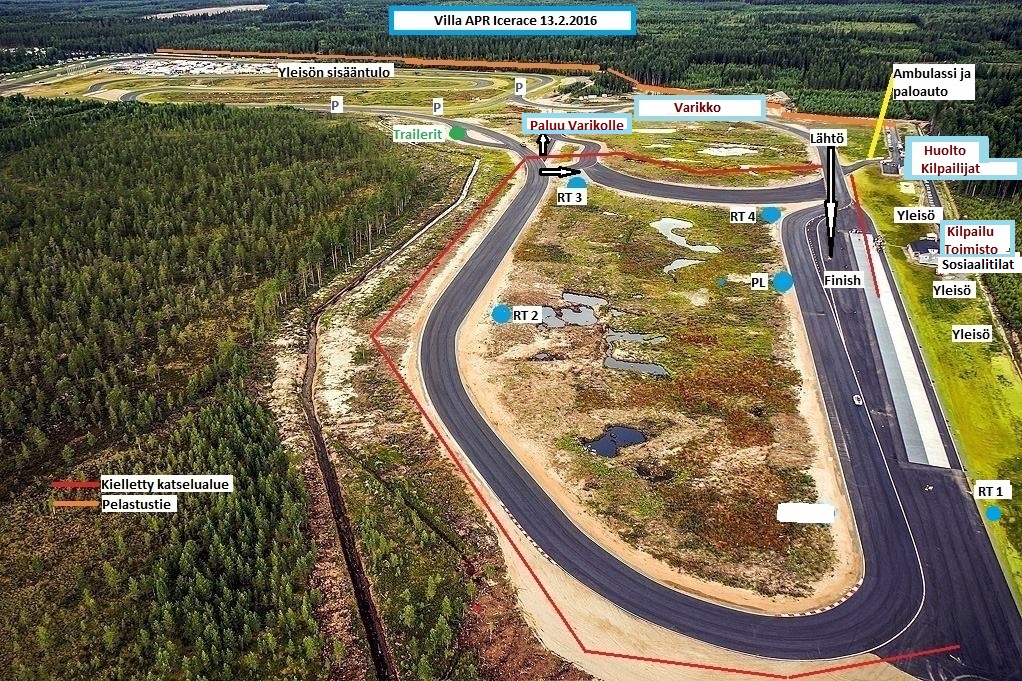 